СУММАТИВНОЕ ОЦЕНИВАНИЕ ПО ВСЕМИРНОЙ ИСТОРИИза разделы «Усиление Соединенных Штатов Америки», «Глазами художников и писателей: обзор перемен XIX века», «Развитие научной мысли»1 вариантТемы:Почему США отправили военные корабли в Японию?Как искусство и литература XIX века отображали социальную несправедливость?Какое из научных открытий XIX века оказало наибольшее влияние на жизнь людей?Цели обучения:7.4.1.3 определять особенности развития капиталистических монополий в США;7.2.2.2 определять признаки основных стилей и течений в искусстве (неоклассицизм, романтизм, импрессионизм, реализм); 7.2.4.1 анализировать значение научных открытий в жизни человека и общества, отмечая изменения и преемственность;Критерии оценивания:Определяет особенности возникновения и развития капиталистических монополий в США.Выделяет основные признаки стилей в искусствеПоказывает значение научных открытий в жизни человека УМН: Применение, анализВремя выполнения: 30 минутЗадания:1.Охарактеризуйте особенности развития капиталистических монополий в США, ответив на следующие вопросы:Конец XIX - начало XX в. - время бурного развития американской промышленности. Многие корпорации превратились в монополии. Над всеми корпорациями США возвышались фигуры Рокфеллера и Моргана - владельцев крупнейших трестов в стране.А. Что такое монополия?  Б. Какова главная причина возникновения монополий? В. Какие особенности монополий отражены на данной карикатуре? (назовите не менее двух)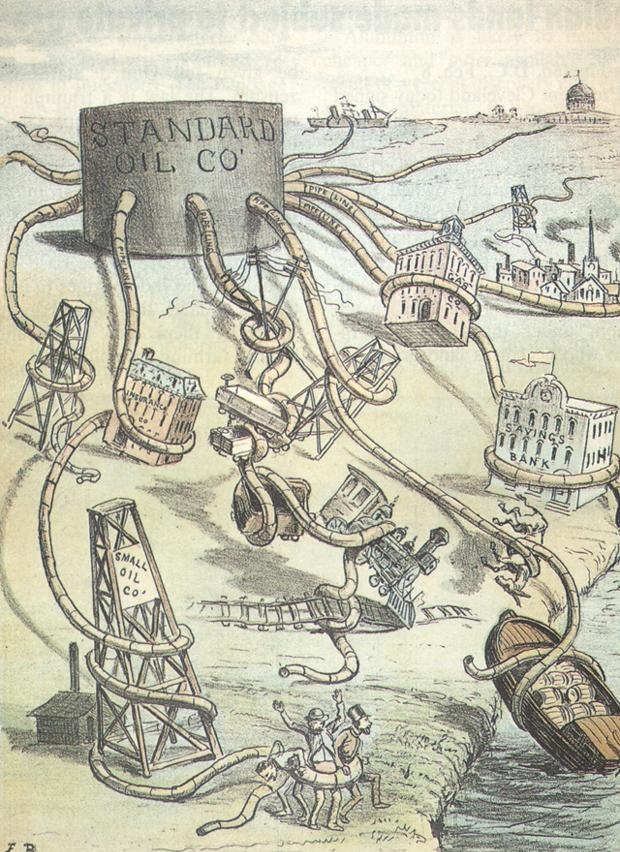 Г.  В 1890 году в США был принят первый антимонопольный закон, который провозглашал преступлением создание монополий. В чем причины принятия этого закона? Каково отрицательное влияние монополий на внутреннюю политику и экономику США? (приведите конкретные примеры)2. Определите, к какому стилю в искусстве относятся представленные картины. Аргументируйте свой выбор. Аргументы формулируете своими словами. Например, на данной картине присутствует сюжет тна тему истории античности (Древнего Рима), поэтому данная картина относится к стилю…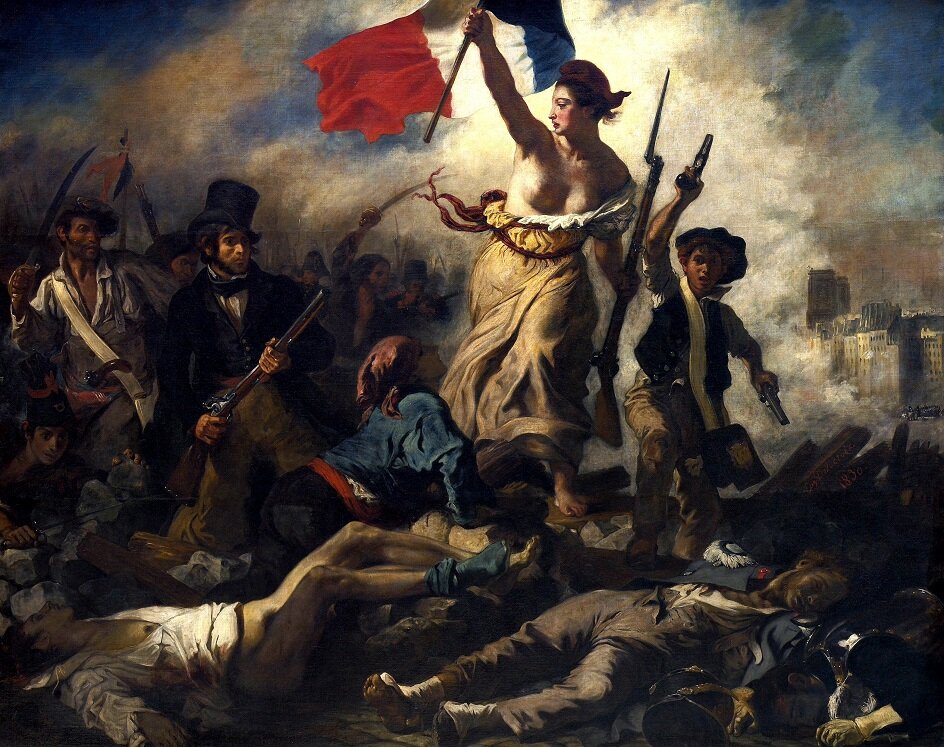 Эжен Делакруа. «Свобода, ведущая народ».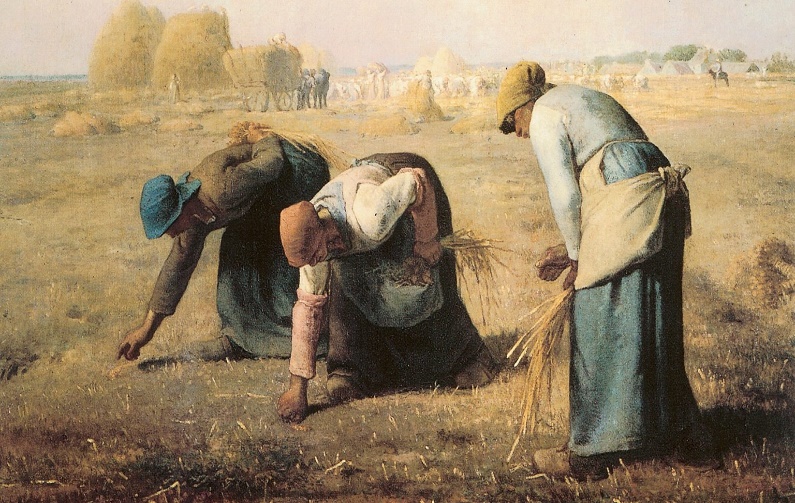 Жан-Франсуа Милле. «Сборщицы колосьев» 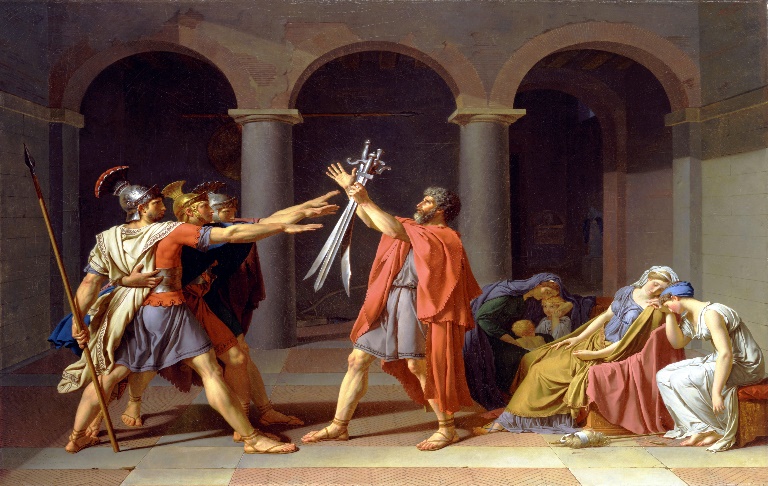 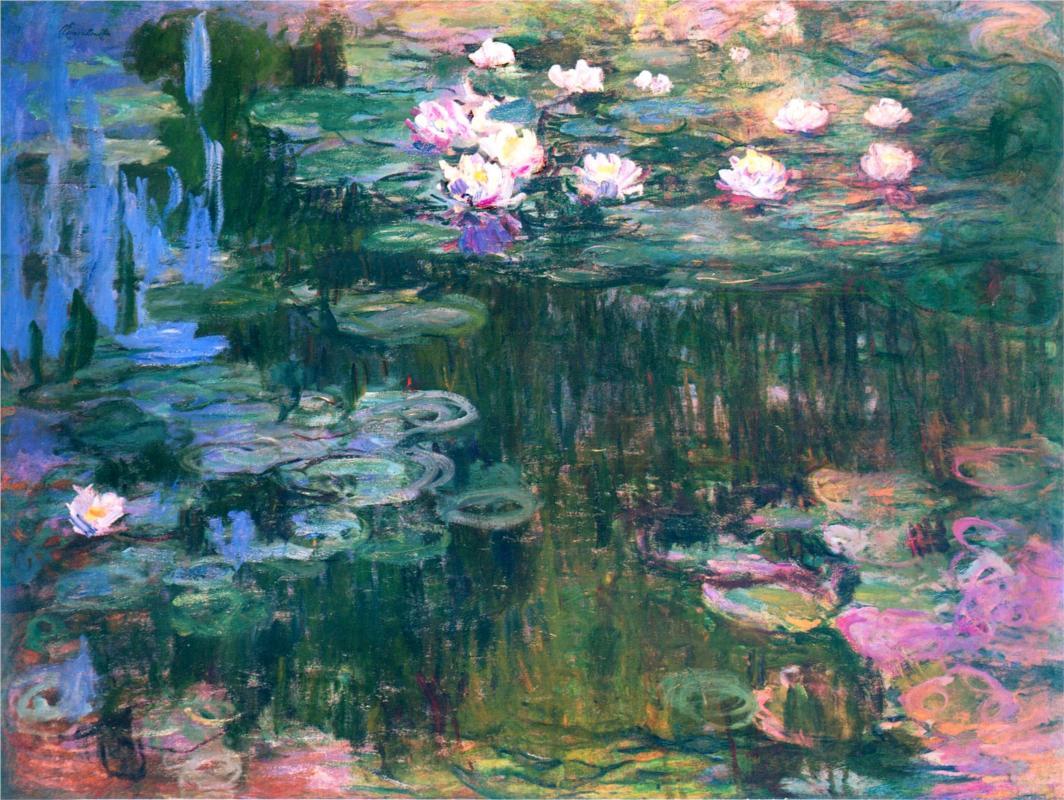 Клод Моне. «Водяные лилии»Жак-Луи Давид. «Клятва Горациев»3. Назовите два самых важных для человечества, по вашему мнению, научных открытия XIX века в области физики.4. Приведите два аргумента в защиту вашей точки зрения.А.Б.СУММАТИВНОЕ ОЦЕНИВАНИЕ № 7 ПО ВСЕМИРНОЙ ИСТОРИИза разделы «Усиление Соединенных Штатов Америки», «Глазами художников и писателей: обзор перемен XIX века», «Развитие научной мысли»2 вариантТемы:Почему США отправили военные корабли в Японию?Как искусство и литература XIX века отображали социальную несправедливость?Какое из научных открытий XIX века оказало наибольшее влияние на жизнь людей?Цели обучения:7.4.1.3 определять особенности развития капиталистических монополий в США;7.2.2.2 определять признаки основных стилей и течений в искусстве (неоклассицизм, романтизм, импрессионизм, реализм); 7.2.4.1 анализировать значение научных открытий в жизни человека и общества, отмечая изменения и преемственность;Критерии оценивания:Определяет особенности возникновения и развития капиталистических монополий в США.Выделяет основные признаки стилей в искусствеПоказывает значение научных открытий в жизни человека УМН: Применение, анализВремя выполнения: 30 минутЗадания:1.Охарактеризуйте особенности развития капиталистических монополий в США, ответив на следующие вопросы:Конец XIX - начало XX в. - время бурного развития американской промышленности. Многие корпорации превратились в монополии. Над всеми корпорациями США возвышались фигуры Рокфеллера и Моргана - владельцев крупнейших трестов в стране.1.Что такое монополия?  2. Какова главная причина возникновения монополий? 3. Какие особенности монополий отражены на данной карикатуре? (назвать не менее 2-х)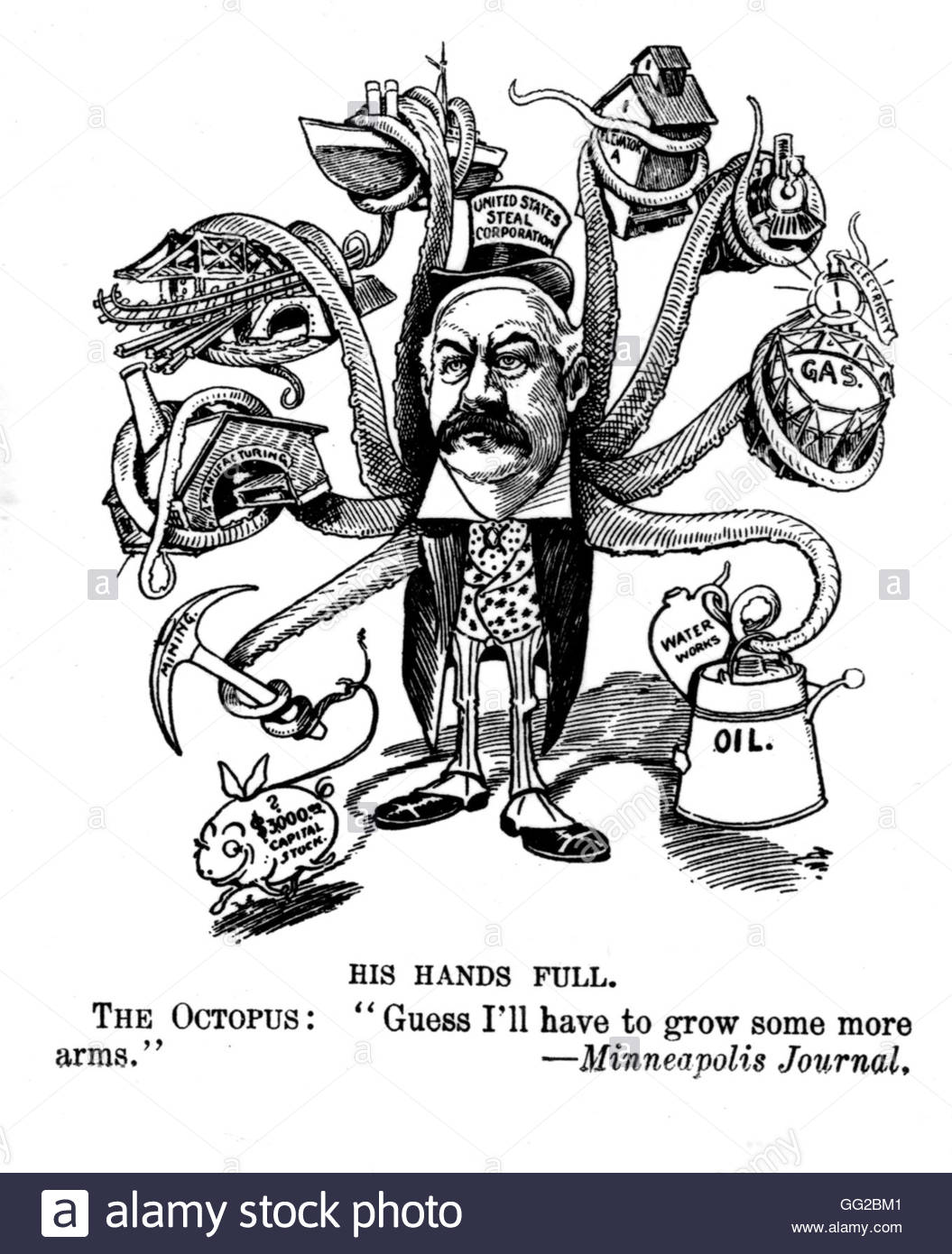 4. Как американские монополии влияли на внешнюю политику США? Используя 2 любых термина из перечня («политика канонерок», «политика большой дубинки», «Доктрина Монро», «политика открытых дверей») приведите конкретные примеры влияния монополий на внешнюю политику.   2. Определите, к какому стилю в искусстве относятся представленные картины. Аргументируйте свой выбор. Аргументы формулируете своими словами. Например, на данной картине присутствует театральность, величественность, постановочность сюжета, поэтому данная картина относится к стилю…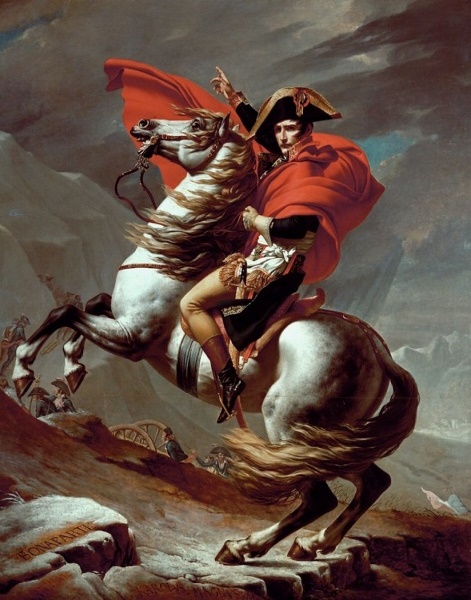 Жак-Луи Давид.«Наполеон на перевале Сен-Бернар»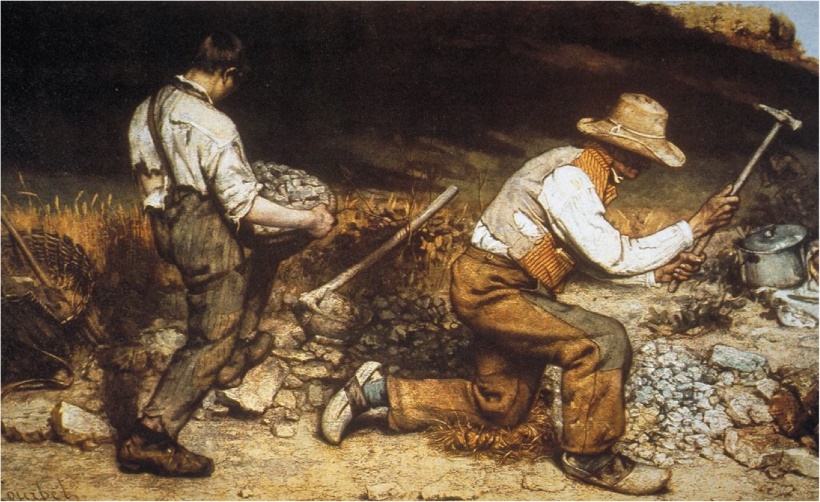 Гюстав Курбе. «Дробильщики камня» 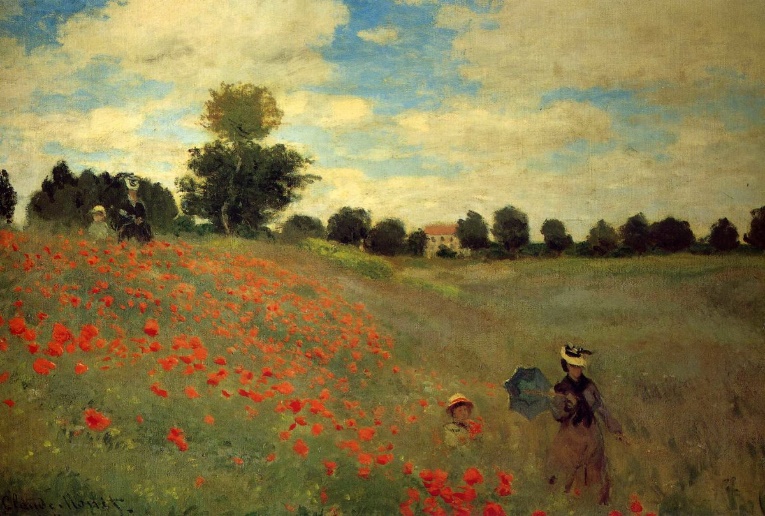  Клод Моне «Поле маков»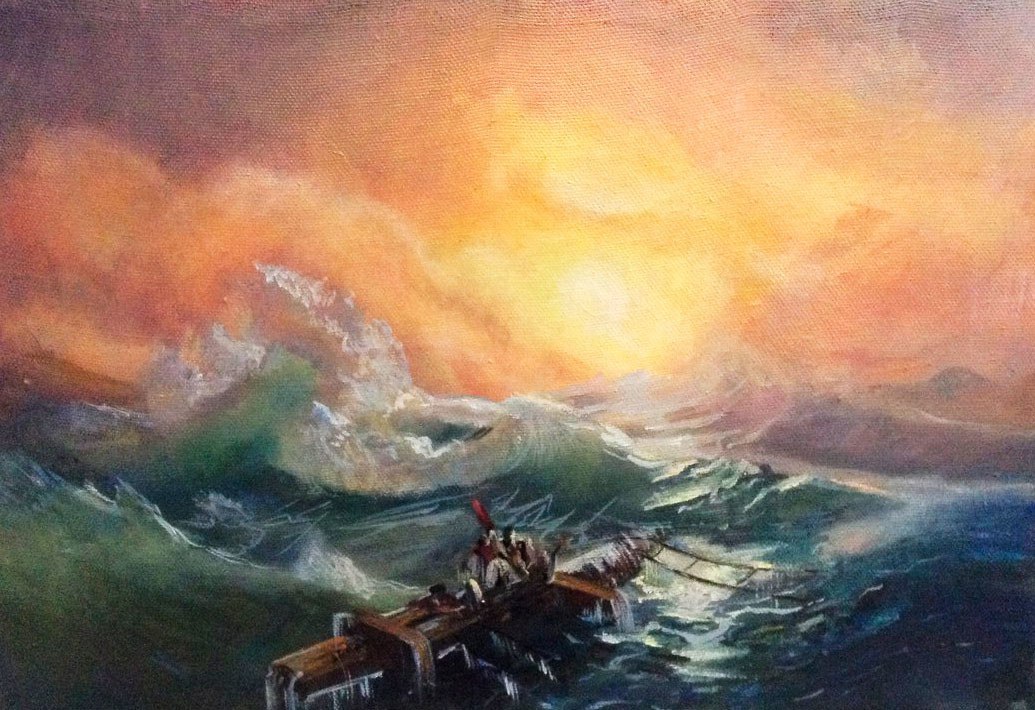 Иван Айвазовский. «Девятый вал»3. Назовите два самых важных для человечества, по вашему мнению, научных открытия XIX века в области биологии.4. Приведите два аргумента в защиту вашей точки зрения.А.Б.Стиль в искусствеНомер картиныАргументыНеоклассицизмРомантизмРеализмИмпрессионизмКритерий оценивания№ заданияДескрипторБаллОпределяет особенности возникновения и развития капиталистических монополий в США.1Демонстрирует понимание понятия «монополия»1Определяет особенности возникновения и развития капиталистических монополий в США.1Называет главную причину возникновения капиталистических монополий1Определяет особенности возникновения и развития капиталистических монополий в США.1Изучив карикатуру, выделяет особенности монополий (не менее 2-х) 1Определяет особенности возникновения и развития капиталистических монополий в США.1Показывает отрицательное влияние монополий на внутреннюю политику и экономику США1Выделяет основные признаки стилей в искусстве2Определяет картину в стиле неоклассицизм1Выделяет основные признаки стилей в искусстве2Аргументирует свой ответ1Выделяет основные признаки стилей в искусстве2Определяет картину в стиле романтизм1Выделяет основные признаки стилей в искусстве2Аргументирует свой ответ1Выделяет основные признаки стилей в искусстве2Определяет картину в стиле реализм1Выделяет основные признаки стилей в искусстве2Аргументирует свой ответ1Выделяет основные признаки стилей в искусстве2Определяет картину в стиле импрессионизм1Выделяет основные признаки стилей в искусстве2Аргументирует свой ответ1Показывает значение научных открытий в жизни человека 3-4Высказывает свою точку зрения, называя самые важные научное открытие XIX века в области физики1Показывает значение научных открытий в жизни человека 3-4Приводит первый аргумент в защиту своей точки зрения1Показывает значение научных открытий в жизни человека 3-4Приводит второй аргумент в защиту своей точки зрения1Домашние задания0-5ОБЩЕЕ КОЛИЧЕСТВО БАЛЛОВОБЩЕЕ КОЛИЧЕСТВО БАЛЛОВОБЩЕЕ КОЛИЧЕСТВО БАЛЛОВ20Стиль в искусствеНомер картиныАргументыНеоклассицизмРомантизмРеализмИмпрессионизмКритерий оценивания№ заданияДескрипторБаллОпределяет особенности возникновения и развития капиталистических монополий в США.1Демонстрирует понимание понятия «монополия»1Определяет особенности возникновения и развития капиталистических монополий в США.1Называет главную причину возникновения капиталистических монополий1Определяет особенности возникновения и развития капиталистических монополий в США.1Изучив карикатуру, выделяет особенности монополий ( не менее 2-х) 1Определяет особенности возникновения и развития капиталистических монополий в США.1Показывает отрицательное влияние монополий на внешнюю политику США1Выделяет основные признаки стилей в искусстве2Определяет картину в стиле неоклассицизм1Выделяет основные признаки стилей в искусстве2Аргументирует свой ответ1Выделяет основные признаки стилей в искусстве2Определяет картину в стиле романтизм1Выделяет основные признаки стилей в искусстве2Аргументирует свой ответ1Выделяет основные признаки стилей в искусстве2Определяет картину в стиле реализм1Выделяет основные признаки стилей в искусстве2Аргументирует свой ответ1Выделяет основные признаки стилей в искусстве2Определяет картину в стиле импрессионизм1Выделяет основные признаки стилей в искусстве2Аргументирует свой ответ1Показывает значение научных открытий в жизни человека 3-4Высказывает свою точку зрения, называя 2 самых важных научных открытия XIX века в области биологии1Показывает значение научных открытий в жизни человека 3-4Приводит первый аргумент в защиту своей точки зрения1Показывает значение научных открытий в жизни человека 3-4Приводит второй аргумент в защиту своей точки зрения1Домашние задания0-5ОБЩЕЕ КОЛИЧЕСТВО БАЛЛОВОБЩЕЕ КОЛИЧЕСТВО БАЛЛОВОБЩЕЕ КОЛИЧЕСТВО БАЛЛОВ20